ПРОЕКТ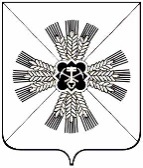 РОССИЙСКАЯ ФЕДЕРАЦИЯКЕМЕРОВСКАЯ ОБЛАСТЬ - КУЗБАССПРОМЫШЛЕННОВСКИЙ МУНИЦИПАЛЬНЫЙ ОКРУГСОВЕТ НАРОДНЫХ ДЕПУТАТОВПРОМЫШЛЕННОВСКОГО МУНИЦИПАЛЬНОГО ОКРУГА1-й созыв, 46-е заседаниеРЕШЕНИЕот _______ № ____пгт. ПромышленнаяОб итогах организации и обеспечении отдыха, оздоровления, занятости детей, подростков в Промышленновском муниципальном округе в 2022 годуРассмотрев информацию заместителя начальника Управления образования администрации Промышленновского муниципального округа                      И.И. Скорюпиной об итогах организации и обеспечении отдыха, оздоровления, занятости детей, подростков Промышленновского муниципального округа в 2022 году, руководствуясь статьей 28 Устава Промышленновского муниципального округа Кемеровской области-Кузбасса, Совет народных депутатов Промышленновского муниципального округа  РЕШИЛ:     1. Информацию заместителя начальника Управления образования администрации Промышленновского муниципального округа                              И.И. Скорюпиной об итогах организации и обеспечении отдыха, оздоровления, занятости детей, подростков  Промышленновского муниципального округа в 2022 году, принять к сведению.2. Рекомендовать и.о. начальника Управления образования администрации Промышленновского муниципального округа                             Т.Б. Завьяловой:2.1. обеспечить реализацию программы организации отдыха, занятости детей в каникулярное время на территории  Промышленновского муниципального округа в 2023 году; 2.2. продолжить совершенствование материальной базы  лагерей дневного пребывания, палаточного лагеря;2.3. принять меры по обеспечению 100% охвата детей школьного возраста организованными формами отдыха  и  оздоровления  в  2023 году, в том числе детей, находящихся в трудной жизненной ситуации;2.4. обеспечить контроль за деятельностью муниципальных образовательных организаций по подготовке и проведению оздоровительной кампании в 2023 году;2.5. продолжить работу по совершенствованию форм и методов воспитательной работы при организации и обеспечении отдыха, оздоровления и занятости детей и подростков.3. Руководителям образовательных организаций, занимающихся организацией летнего отдыха и оздоровления несовершеннолетних:3.1. обеспечить в первоочередном порядке отдых, оздоровление и занятость детей-сирот, детей, оставшихся без попечения родителей, детей-инвалидов, детей, имеющих недостатки в психическом и физическом развитии, детей, проживающих в малоимущих семьях, детей, состоящих на профилактическом учете в органах внутренних дел, детей с ослабленным здоровьем, а также других категорий детей, оказавшихся в трудной жизненной ситуации;3.2. принять меры к сохранению и развитию организованных форм отдыха и трудовой занятости школьников, увеличению охвата ими детей и подростков, усилению индивидуального подхода к организации отдыха, оздоровления и трудовой занятости;3.3. активизировать работу по развитию и внедрению экономичных, но эффективных форм организованного летнего отдыха, занятости и оздоровления детей, в том числе лагеря труда и отдыха, профильные, палаточные, площадки и клубы по месту жительства детей и подростков;3.4. обеспечить в лагерях дневного пребывания и палаточном лагере полноценное питание детей, безопасность их жизни и здоровья, а также контроль за санитарно-эпидемиологической обстановкой, противопожарной безопасностью и охранной деятельностью. 4. Настоящее решение подлежит размещению на официальном сайте администрации Промышленновского муниципального округа в сети Интернет.5.  Контроль за исполнением данного решения возложить на комитет по социальной политике (А.Н. Воронков).6. Настоящее решение вступает в силу с даты подписания.ПредседательСовета народных депутатов Промышленновского муниципального округаЕ.А. ВащенкоГлаваПромышленновского муниципального округаС.А. Федарюк